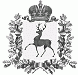 АДМИНИСТРАЦИЯ ШАРАНГСКОГО МУНИЦИПАЛЬНОГО РАЙОНАНИЖЕГОРОДСКОЙ ОБЛАСТИПОСТАНОВЛЕНИЕот 01.04.2019	N 173О проведении открытого аукциона по составу участников и форме подачи предложений по цене на право заключения договоров аренды земельных участков, находящихся в муниципальной собственностиВ соответствии со статьями 39.11, 39.12 Земельного кодекса Российской Федерации, администрация Шарангского муниципального района Нижегородской области п о с т а н о в л я е т:1. Провести 07 мая 2019 года открытый аукцион по составу участников и форме подачи предложений по цене на право заключения договоров аренды земельных участков, находящихся в муниципальной собственности, категория земель – земли населенных пунктов, разрешенное использование – малоэтажная многоквартирная жилая застройка:Лот № 1: Земельный участок, местоположение: Нижегородская обл., р-н Шарангский, д. Большой Рейчваж, д. 13:- вид права – аренда;- срок аренды –11 месяцев;- площадь земельного участка - 2150+/-16.23 кв.м.; - кадастровый № 52:10:0010006:49;- начальная цена -6320 руб.- шаг аукциона 3% от начальной цены –190 руб.- задаток 20 % от начальной цены– 1264 руб.Лот № 2: Земельный участок, местоположение: Нижегородская обл., р-н Шарангский, д. Большой Рейчваж, д. 16:- вид права – аренда;- срок аренды –11 месяцев;- площадь земельного участка - 1804+/-14.87 кв.м.; - кадастровый № 52:10:0010005:73;- начальная цена -5303 руб.- шаг аукциона 3% от начальной цены –159 руб.- задаток 20 % от начальной цены– 1060 руб.Лот № 3: Земельный участок, местоположение: Нижегородская обл., р-н Шарангский, р.п. Шаранга, ул. Солнечная, д. 34:- вид права – аренда;- срок аренды –11 месяцев;- площадь земельного участка - 1500+/-27 кв.м.; - кадастровый № 52:10:0110006:154;- начальная цена -4127 руб.- шаг аукциона 3% от начальной цены –124 руб.- задаток 20 % от начальной цены– 825 руб.Лот № 4: Земельный участок, местоположение: Нижегородская обл., р-н Шарангский, р.п. Шаранга, ул. Солнечная, д. 36:- вид права – аренда;- срок аренды –11 месяцев;- площадь земельного участка - 1500+/-27 кв.м.; - кадастровый № 52:10:0110006:155;- начальная цена -4073 руб.- шаг аукциона 3% от начальной цены –122 руб.- задаток 20 % от начальной цены– 815 руб.Лот № 5: Земельный участок, местоположение: Нижегородская обл., р-н Шарангский, р.п. Шаранга, ул. Кленовая, д. 12 б:- вид права – аренда;- срок аренды –11 месяцев;- площадь земельного участка - 1200+/-24 кв.м.; - кадастровый № 52:10:0110005:282;- начальная цена -3555 руб.- шаг аукциона 3% от начальной цены –107 руб.- задаток 20 % от начальной цены– 711 руб.2. Функции Продавца и Организатора аукциона возложить на отдел экономики и имущественных отношений администрации Шарангского муниципального района (Медведева А.В.).3. Для проведения аукциона, назначить комиссию в следующем составе:Председатель комиссии:А.В. Медведева – заместитель главы администрации, заведующая отделом экономики и имущественных отношений администрации Шарангского муниципального района Нижегородской областиЧлены комиссии:Е.С. Устюжанина – начальник финансового управления администрации Шарангского муниципального района Нижегородской областиА.В. Ермолин - заведующий отделом капитального строительства администрации Шарангского муниципального района Нижегородской области Т.В. Саркисова – заведующая организационно-правовым отделом администрации Шарангского муниципального района Нижегородской области.Секретарь комиссии:Н.Г. Попова – главный специалист отдела экономики и имущественных отношений администрации Шарангского муниципального района Нижегородской области4. Организатору аукциона:- опубликовать информационное сообщение о проведении открытого аукциона по составу участников и форме подачи предложений по цене на право заключения договоров аренды земельных участков, находящихся в муниципальной собственности в районной газете «Знамя победы», а так же разместить на официальных сайтах администрации Шарангского муниципального района Нижегородской области - www.sharanga.nnov.ru, Правительства Нижегородской области - www.government-nnov.ru, на официальном сайте Российской Федерации о проведении торгов - torgi.gov.ru;- по итогам аукциона заключить с победителем договор аренды земельного участка.- обеспечить поступление средств в районный бюджет.5. Контроль за исполнением настоящего постановления возложить на заместителя главы администрации, заведующую отделом экономики и имущественных отношений администрации Шарангского муниципального района Нижегородской области А.В.Медведеву.Заместитель главы администрации	Д.О. Ожиганов